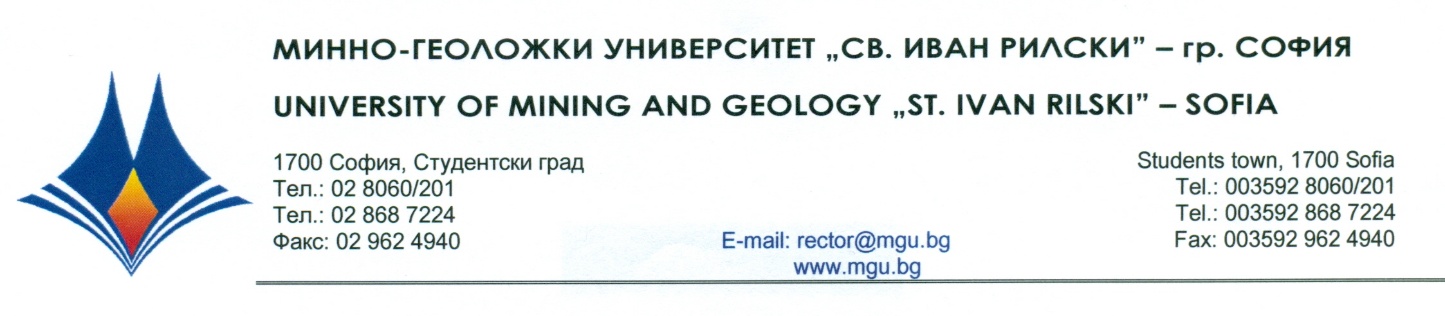 Р Е Ш Е Н И Е наНаучно жури, утвърдено със Заповед № Р - 442 от 10.06.2022 г.по процедура за защита на дисертационен труд за присъждане на ОНС „Доктор”отпубличната защита на  07 октомври  2022 г.С явно гласуване и резултат: 5 „ДА”, 0 „НЕ” и 0 „ВЪЗДЪРЖАЛИ СЕ”НАУЧНОТО ЖУРИ ПРИСЪЖДАОБРАЗОВАТЕЛНАТА И НАУЧНА СТЕПЕН „ДОКТОР”на маг. инж. СВЕТЛИН АНТОНОВ ТОШЕВПО ПРОФЕСИОНАЛНО НАПРАВЛЕНИЕ:4.4. „НАУКИ ЗА ЗЕМЯТА”ДОКТОРСКА ПРОГРАМА:„СИСТЕМИ И УСТРОЙСТВА ЗА ОПАЗВАНЕ НА ОКОЛНАТА СРЕДА ”07.10.2022 г.			                                         доц. д-р Валери Валентинов СачанскиМГУ „Св. Иван Рилски”, София                                         ПРЕДСЕДАТЕЛ НА НАУЧНО ЖУРИ		